“CONSTRUYE TU MUNDO”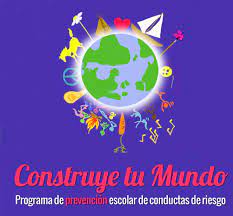 DATOS DE APLICACIÓN DEL PROGRAMA EN EL CENTROCentro:Dirección:Localidad:Persona contacto:Teléfono:Correo electrónico:CursoNº Alumnos/asProfesor/a responsableÁrea curricular en la que se aplica